          《在线课堂》学习单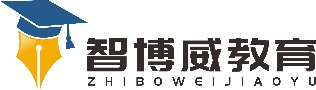 班级：                姓名：                 单元语文 1年级上册第4单元课题1《秋天》温故知新学生以开火车的形式加深对生字的印象，力求读准字音，并会口头组词学生能用较完整的语言描述图画的内容，看懂图意。学生能说出秋天的特定景物，加强对四季特点不同的认识。自主攀登2.给正确的音节打“√”。秋（ｑｉū    ｑｕī）个（gè      gèi）3.给下面的字加一笔组成新字再组词。了→（    ）→（    ）人→（    ）→（    ）一→（    ）→（    ）稳中有升用填空形式练习背诵。    天气凉（  ），树叶黄（  ），一片叶（   ）从树上落（   ）来。说句心里话